Passive transport across the cell membrane: no ATP needed because movement of small particles like carbon dioxide, oxygen/ nitrogen gas and ethanol is with the gradient (from the extracellular fluid with a high concentration to the cytoplasm with a low concentration)Diffusion-no protein help				Osmosis – protein helpFacilitated diffusion – protein help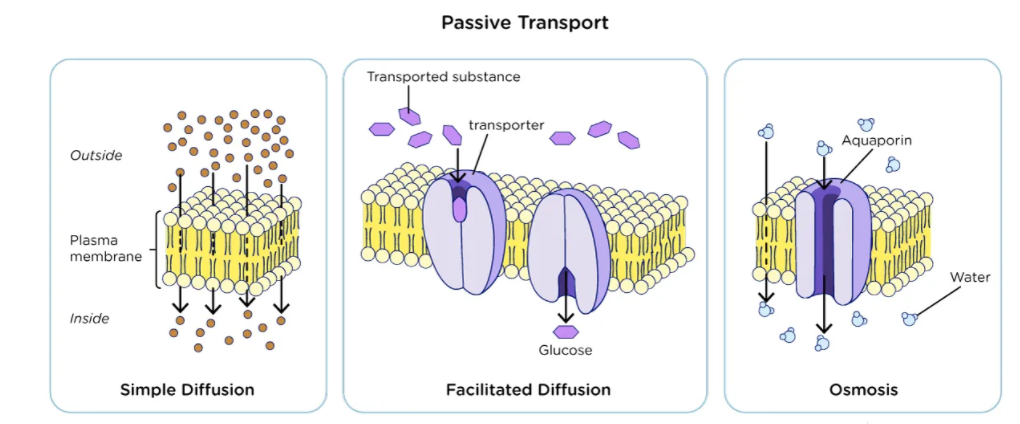 Active Transport across the cell membrane: ATP is needed because movement of large particles like amino acids, glucose and ions is against the gradient (from the extracellular fluid with a low concentration to the cytoplasm with a high concentration)ION Pumps(K+/ Na+ or H+)					  Exocytosis & Endocytosis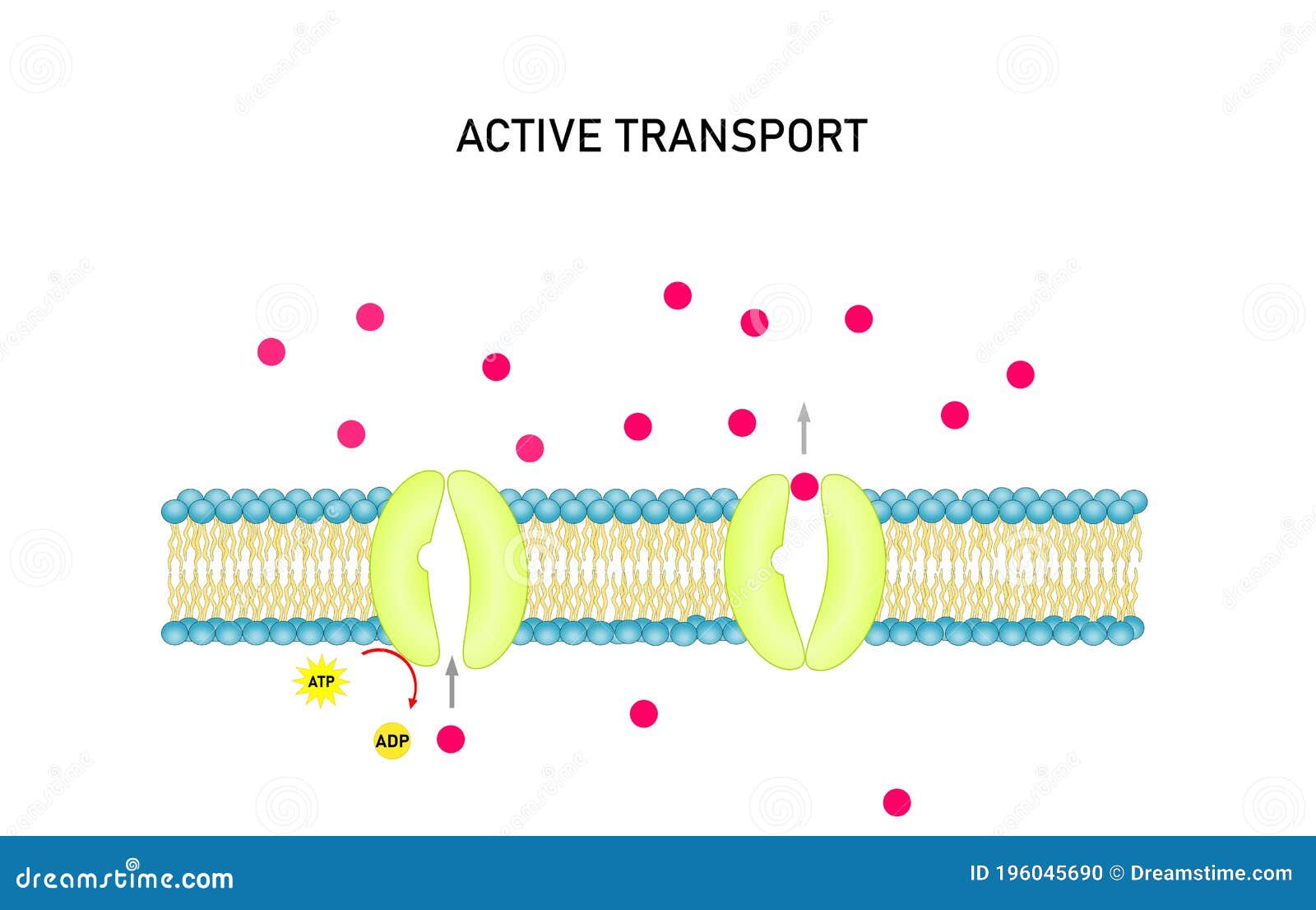 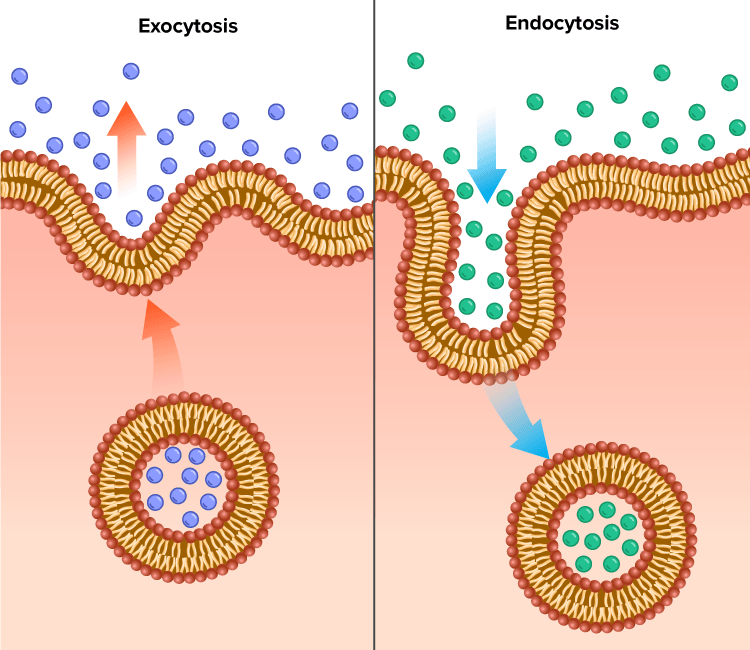 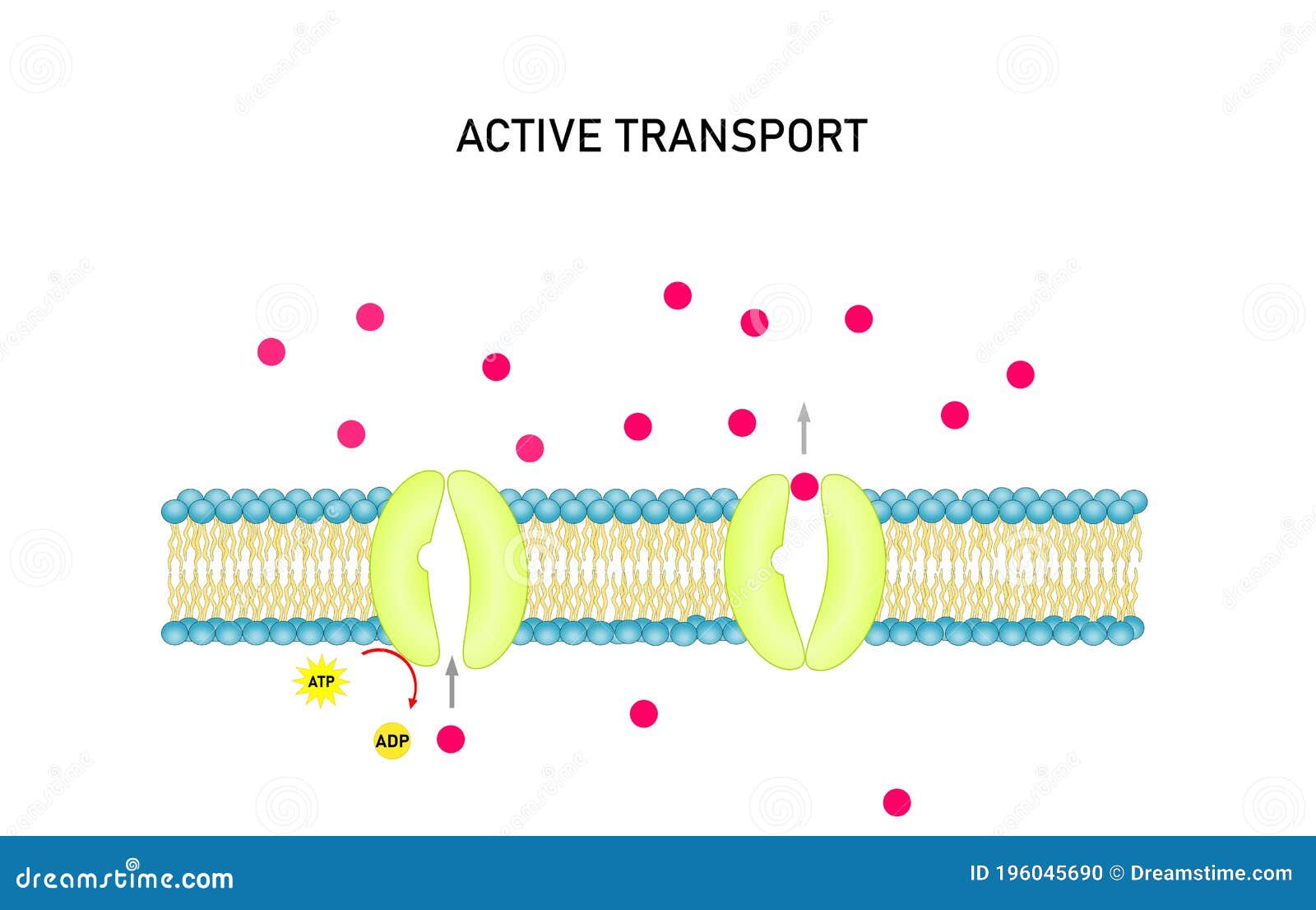 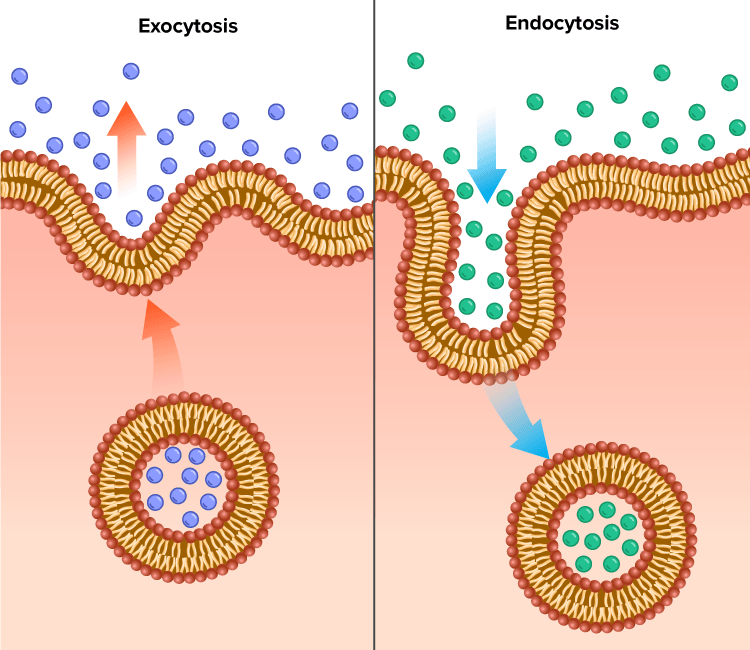 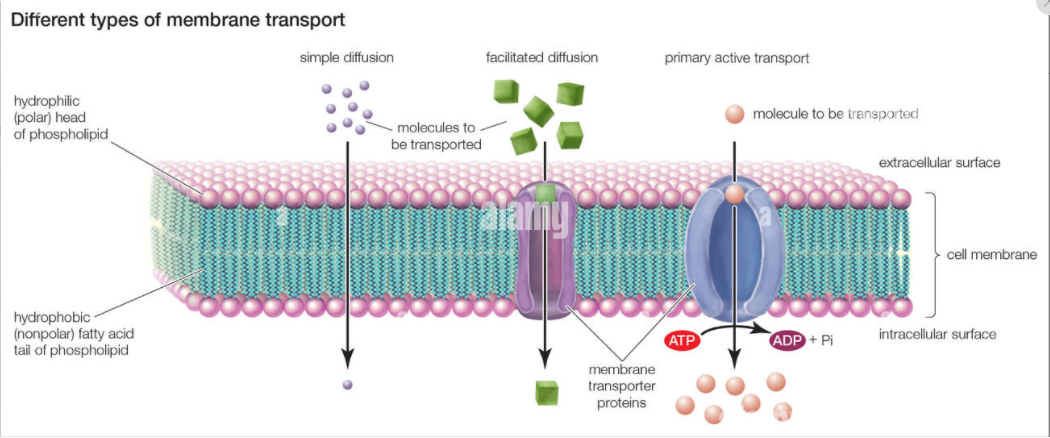 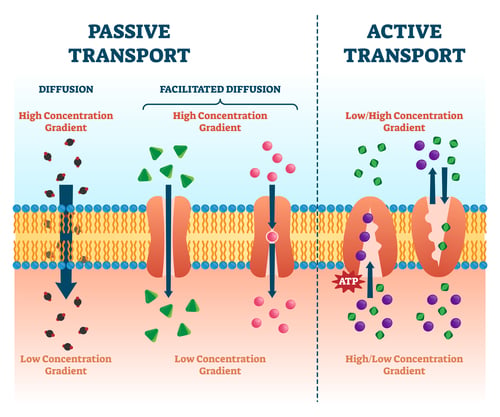 